Чемпионат Вологодской области. 3 тур14-16 июля 2023 г. ЦСиО Комела, Грязовецкий округ МУЖЧИНЫ Групповой этапЧемпионат Вологодской области. 2 тур14-16 июля 2023 г. ЦСиО Комела, Грязовецкий округ МУЖЧИНЫ ПЛЕЙ-ОФФ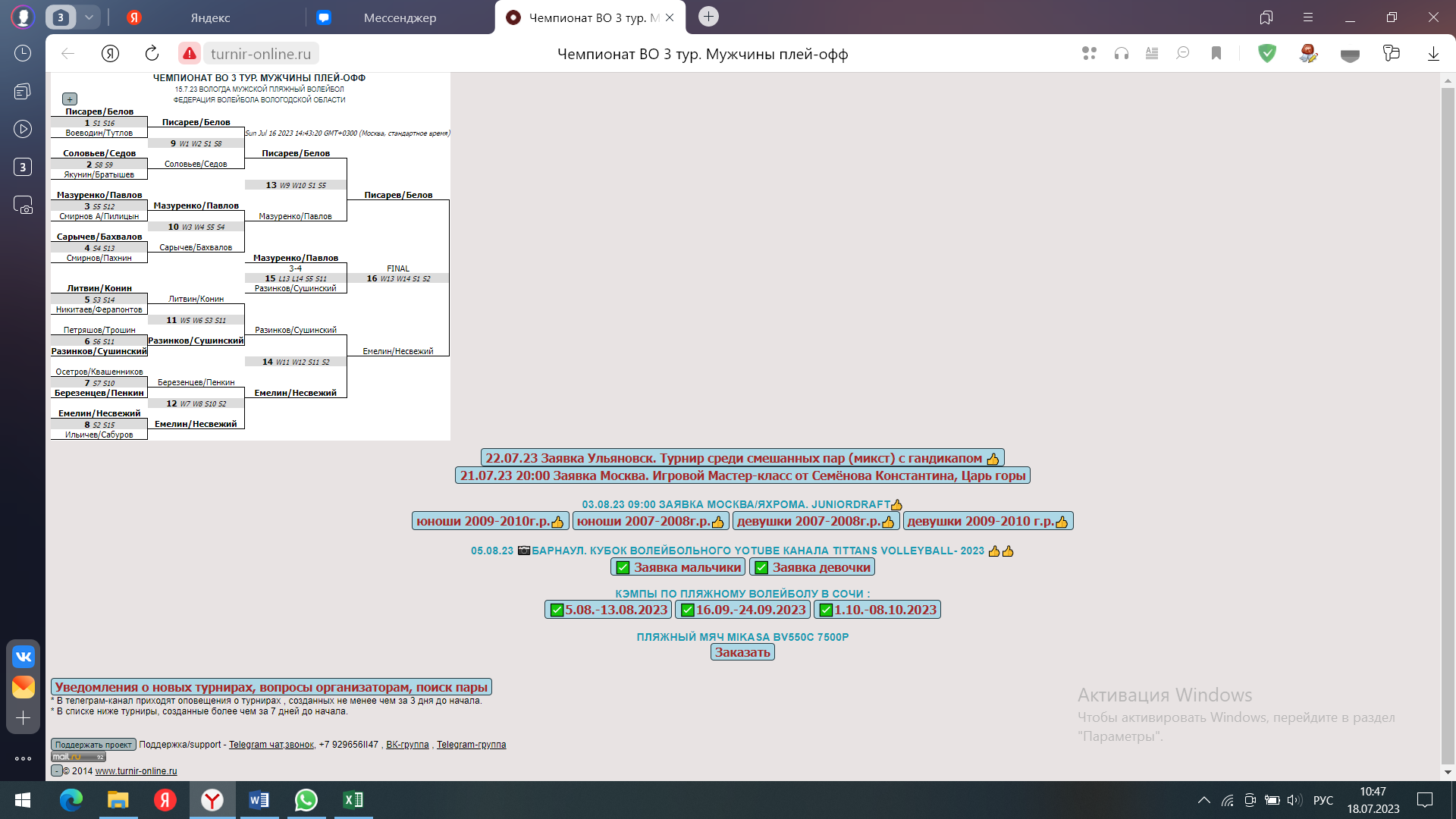 Чемпионат Вологодской области. 2 тур14-16 июля 2023 г. ЦСиО Комела, Грязовецкий округ ЖЕНЩИНЫ Групповой этапЧемпионат Вологодской области. 2 тур14-16 июля 2023 г. ЦСиО Комела, Грязовецкий округ ЖЕНЩИНЫ ПЛЕЙ-ОФФ1 партия1 партия2 партия2 партия3 партия3 партияПисарев/Белов--Соловьев/Седов15101513Мазуренко/Павлов--Ильичев/Сабуров156154Мазуренко/Павлов--Соловьев/Седов15101510Писарев/Белов--Ильичев/Сабуров154151Ильичев/Сабуров--Соловьев/Седов915715Писарев/Белов--Мазуренко/Павлов171515121 партия1 партия2 партия2 партия3 партия3 партияОсетров/Квашенников--Емелин/Несвежий515615Смирнов/Пахнин--Смирнов А/Пилицын1571115811Смирнов/Пахнин--Емелин/Несвежий615915Осетров/Квашенников--Смирнов А/Пилицын1551510Смирнов А/Пилицын--Емелин/Несвежий1115715Осетров/Квашенников--Смирнов/Пахнин1581591 партия1 партия2 партия2 партия3 партия3 партияЛитвин/Конин--Никитаев/Ферапонтов1511157Петряшов/Трошин--Якунин/Братышев1511156Петряшов/Трошин--Никитаев/Ферапонтов15101511Литвин/Конин--Якунин/Братышев155159Якунин/Братышев--Никитаев/Ферапонтов15101015117Литвин/Конин--Петряшов/Трошин17151513Литвин/Конин--Никитаев/Ферапонтов1 партия1 партия2 партия2 партия3 партия3 партияСарычев/Бахвалов--Воеводин/Тутлов15131513Разинков/Сушинский--Березенцев/Пенкин1510915119Разинков/Сушинский--Воеводин/Тутлов1561510Сарычев/Бахвалов--Березенцев/Пенкин1591215311Березенцев/Пенкин--Воеводин/Тутлов157153Сарычев/Бахвалов--Разинков/Сушинский151317151 партия1 партия2 партия2 партия3 партия3 партияСимеонова/Коновалова--Фурышева/Катанова12211521Люскова/Каледина--Губина/Ришко21121621915Люскова/Каледина--Фурышева/Катанова14211621Симеонова/Коновалова--Губина/Ришко2111218Губина/Ришко--Фурышева/Катанова16211421Симеонова/Коновалова--Люскова/Каледина211421191 партия1 партия2 партия2 партия3 партия3 партияПичугина/Такалова--Антонова/Гунина218218Махова/Хафизова--Седова/Фефилатьева2182111Колтунова/Распопова--Антонова/Гунина9211321Пичугина/Такалова--Седова/Фефилатьева215217Махова/Хафизова--Колтунова/Распопова21122115Седова/Фефилатьева--Антонова/Гунина11211121Пичугина/Такалова--Колтунова/Распопова2116216Махова/Хафизова--Антонова/Гунина211517211215Колтунова/Распопова--Седова/Фефилатьева17211021Пичугина/Такалова--Махова/Хафизова192121111510Фурышева/КатановаФурышева/КатановаСедова/ФефилатьеваАнтонова/ГунинаАнтонова/ГунинаАнтонова/ГунинаГубина/РишкоСимеонова/КоноваловафиналМахова/ХафизоваМахова/ХафизоваПичугина/ТакаловаЛюскова/КалединаМахова/ХафизоваПичугина/Такаловаматч за 3 местоПичугина/ТакаловаФурышева/Катанова